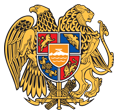 ՀԱՅԱՍՏԱՆԻ ՀԱՆՐԱՊԵՏՈՒԹՅՈՒՆ
ՍՅՈՒՆԻՔի ՄԱՐԶ
ԿԱՊԱՆԻ ՀԱՄԱՅՆՔԱՊԵՏԱՐԱՆ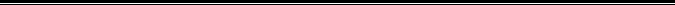 ԹՈՒՅԼՏՎՈՒԹՅՈՒՆ ԹԻՎ ԹՄԱ - 09ՀԱՄԱՅՆՔԻ ՎԱՐՉԱԿԱՆ ՏԱՐԱԾՔՈՒՄ ԹԱՆԿԱՐԺԵՔ ՄԵՏԱՂՆԵՐԻՑ ՊԱՏՐԱՍՏՎԱԾ ԻՐԵՐԻ 
ՈՐՈՇԱԿԻ ՎԱՅՐՈՒՄ ՄԱՆՐԱԾԱԽ ԱՌՔ ՈՒ ՎԱՃԱՌՔ ԻՐԱԿԱՆԱՑՆԵԼՈՒՏրված`27 փետրվար 2020թ.
Թույլատրված գործունեության անվանումը`
Համայնքի տարածքում թանկարժեք մետաղներից պատրաստված իրերի որոշակի վայրում մանրածախ առք ու վաճառք:Հայտատու իրավաբանական անձի լրիվ անվանումը, կազմակերպաիրավական ձևը և գտնվելու վայրը կամ անհատ ձեռնարկատիրոջ անունը, ազգանունը և գտնվելու վայրը, հարկ վճարողի հաշվառման համարը` 
ԱՁ Արմենուշ Ղազարյան, Սպանդարյան փողոց թիվ 8/19, ՀՎՀՀ՝ 82165075:Գործունեության տեսակի իրականացման վայրը` 
Գ.Նժդեհ փողոցի թիվ 20շ.1-ին հարկ:Թույլտվության գործողության ժամկետը` 
2020 թվականի համար:
ՀԱՄԱՅՆՔԻ ՂԵԿԱՎԱՐ       ԳԵՎՈՐԳ ՓԱՐՍՅԱՆ  